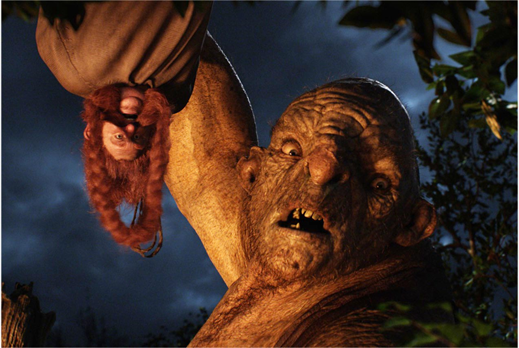 THE HOBBITCRITIQUE de FILMMme. WilsonUn film avec d’effets spéciaux est The Hobbit. Un effet spécial est le maquillage. Les pieds d’Hobbit dans le film semblent vraiment réels. Dans le film, il y a aussi des personnages animés, par exemple, les trolls. Les trolls sont très grotesques.  